             <Рисунок 1>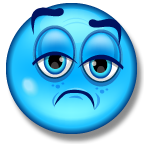 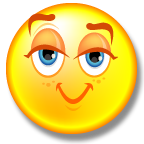 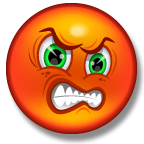 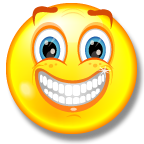 